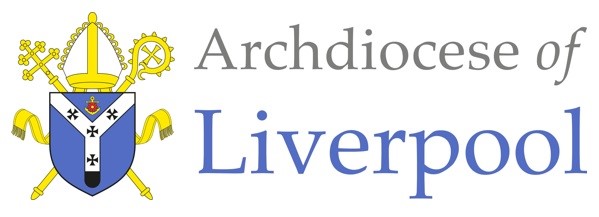 St. Edmund’s Catholic Primary SchoolRelationship, Sex and Health Education Policy (RSHE)2020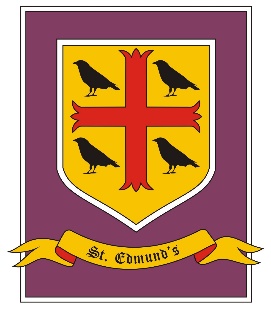 As we learn, we will follow the example of Jesus,
and respect everybody in our community,
treating them all with Consideration, Care and CourtesyRationale‘I HAVE COME THAT YOU MIGHT HAVE LIFE AND HAVE IT TO THE FULL’(Jn.10.10) We are involved in Relationship, Sex and Education (RSE) precisely because of our Christian beliefs about God and about the human person. The belief in the unique dignity of the human person made in the image and likeness of God underpins the approach to all education in a Catholic school. Our approach to RSE therefore is rooted in the Catholic Church’s teaching of the human person and presented in a positive framework of Christian ideals. At the heart of the Christian life is the Trinity; Father, Son and Spirit in communion, united in loving relationship and embracing all people and all creation.  As a consequence of the Christian belief that we are made in the image and likeness of God, gender and sexuality are seen as God’s gift, reflect God’s beauty, and share in the divine creativity. RSE, therefore, will be placed firmly within the context of relationship as it is there that sexuality grows and develops. Following the guidance of the Bishops of England and Wales and as advocated by the DFE (and the Welsh Assembly Government) RSE will be firmly embedded in the PSHE/RSHE framework as it is concerned with nurturing human wholeness and integral to the physical, spiritual, emotional, moral, social and intellectual development of pupils. It is centred on Christ’s vision of being human as good news and will be positive and prudent, showing the potential for development, while enabling the dangers and risks involved to be understood and appreciated. All Relationship, Sex and Health Education RSHE will be in accordance with the Church’s moral teaching. It will emphasise the central importance of marriage and the family whilst acknowledging that all pupils have a fundamental right to have their life respected whatever household they come from. It will also prepare pupils for life in modern Britain.AimSt. Edmund’s Catholic Primary School aims to provide a suitable programme that follows the statutory need to include RSHE into their curriculum from September 2020 which meets the ethos of its Catholic identity and mission. The purpose of this Relationship, Sex and Health Education (RSHE) policy is to set out the ways in which the school’s provision supports pupils through their spiritual, moral, social, emotional and physical development, and prepares them for the opportunities, responsibilities and experiences of life growing up in today’s world. Our School’s mission embraces the spiritual, physical, intellectual, emotional, moral and social development of children and young people, and through an agreed approach to Relationship and Sex Education (RSE) using the Archdiocesan recommended resource ‘Journey In’ Love 2020 we believe that we can promote the development of the whole child, so that children can grow in virtue, wisdom and stature, understanding both the emotional, social and physical aspects of growing spiritually, as well as moral aspects of relationships within a context of a Christian vision for the purpose of life. The other aspects of the Statutory curriculum intent will be met by all year groups (Nursery to Year Six) following the PSHE Association scheme of work which has been adapted.  In addition to this, RSHE objectives will be met through our RE (Come and See) and Statutory Science.  The Purpose The aims of Relationship, Sex and Health Education (RSHE) at St. Edmund’s Catholic Primary School are to:Provide a framework in which sensitive discussions can take place.Help pupils develop feelings of dignity, self-worth, self-respect, confidence and empathy.Prepare pupils for puberty and give them an understanding of sexual development and the importance of health and hygiene.Create a positive culture around issues of sexuality and relationships.Teach pupils the correct vocabulary to describe themselves and their bodies.Statutory Requirements At St. Edmund’s Catholic Primary School, we must provide Relationships Education to all pupils as per section 34 of the Children and Social work act 2017.In teaching Relationship and Sex Education, we must have regard to Catholic Education Service guidance issued by the Bishops Conference of England and Wales 2017.The statutory guidance from the Department for Education issued under Section 80A of the Education Act 2002 and section 403 of the Education Act 1996 Appendix AThe statutory guidance from the Department for Education Equality Act 2010.Policy Development This policy has been developed in consultation with staff, pupils and parents. The consultation and policy development process involved the following steps:Review – carried Mrs Birmingham, RSHE leader in accordance with statutory government expectations and guidance from the Catholic Archdiocese of Liverpool Education Department.Staff consultation – all school staff were given the opportunity to look at the policy and make recommendations.Parent/stakeholder consultation – parents and any interested parties including the Diocesan adviser/schools officers were invited to view the policy and express an opinion.Pupil consultation – we investigated what exactly pupils want from their Relationship Sex and Health Education.Ratification – once amendments were made, the policy was shared with governors and ratified.DefinitionRelationship, Sex and Health Education involves a combination of sharing information, and exploring issues underpinned by our Catholic values.Relationship Sex and Health Education is about the emotional, social and cultural development of pupils, and involves learning about personal relationships, sexual health, sexuality, healthy lifestyles, diversity and personal identity. CurriculumWe have developed our curriculum with recommendations from the Archdiocesan Education Department to ensure that they meet with Catholic Church teaching. After consultation with parents Relationship Sex Education will be covered using the Archdiocesan recommended resource ‘Journey In Love’ 2020 this includes *sexual intercourse at Year 6. (See right of withdrawal)  Each year, the Year Five and Six parents will be reminded of the content and given an opportunity to decide whether the content is appropriate for their children.We have considered the age, stage and feelings of pupils and have consulted with parents and staff to ensure we are offering a quality curriculum which is adequately catered to meet their needs.  We have adapted the PSHE Association suggested objectives to ensure that any RSHE objectives through this scheme are taught through the ‘Catholic Lens’ and reflect our Catholic Values.If pupils ask questions outside the scope of our curriculum, teachers will respond in an appropriate manner so they are fully informed and do not seek answers online.  Delivery of Relationship, Sex and Health Education (RSHE)Relationship and Sex Education (RSE) is taught both discretely and within the Personal, Social and Health Education (PSHE) curriculum lessons.  Some aspects of the RSHE curriculum may be touched upon in other lessons as it shares links with Religious Education, Science and Physical Education.Our RSHE will ensure that content is relevant to the age, experience and maturity of pupils.The new statutory guidance for Relationships education focuses on teaching the fundamental building blocks and characteristics of positive relationships including:Families and people who care for me.Caring friendships.Respectful relationships.Online relationships.Being safe.These areas of learning are taught within the context of ‘family life’ and could include married or single parent families, same sex parents, families headed by grandparents, adoptive parents, foster parents/carers amongst other structures, along with reflecting sensitively that some children may have a support structure around them (for example: looked after children or young carers). As a school, we promote equality of opportunity and foster good relations. Our school environment uniformly applies values of inclusion and respect to all pupils and their families.  All staff are proactive in promoting positive relationships and receive regular training.Equal OpportunitiesAll pupils have access to the RSHE curriculum.  Where pupils have specific educational needs, arrangements for support from outside agencies and support staff are made to ensure these pupils have an appropriate, differentiated curriculum.Roles and ResponsibilityThe Governing Body The governing body will approve the RSHE policy and hold the headteacher to account for its implementation. The HeadteacherThe headteacher is responsible for ensuring that RSHE is taught consistently across the school and for managing requests to withdraw pupils from the non-statutory element of Relationship and Sex Education in Year 6* (see right of withdrawal)StaffStaff do not have the right to opt out of teaching RSHE as this forms part of the Teaching Standards.  Any staff who have concerns about teaching RSHE are encouraged to discuss this with the headteacher.Staff are responsible for:Delivering RSHE in a sensitive way which complies with Church teaching.Modelling positive attitudes to RSHE.Monitoring progress.Responding to the needs of individual pupils.Responding appropriately to pupils whose parents wish them to be withdrawn from the non-statutory components of RSE.PupilsPupils are expected to engage fully in RSHE and, when discussing issues related to RSHE, treat others with dignity, respect and sensitivity.Parents’ right to withdraw Parents have the right to withdraw their children from the non-statutory component of sex education in Year 6.  This is where sexual intercourse is taught discretely as part of the Physical aspect within Journey In Love  the Archdiocesan recommended resource.Requests for withdrawal should be made in writing and addressed to the headteacher.  The headteacher will discuss the request with parents and take appropriate action. Alternative work will be given to pupils who are withdrawn from RSE.Parents do not have the right to withdraw their children from Statutory Relationships Education as set out in the DFE guidance 2020.Monitoring arrangementsThe delivery of RSHE is monitored by the Headteacher by undertaking learning walks, staff and pupil consultations, planning and work scrutinies and questionnaires.Pupils’ development in RSE is monitored by class teachers as part of our internal informal assessment systems. This policy will be agreed annually by the governors and reviewed every three years. ResourcesThe PSHE Association www.pshe-association.org.uk Early Years Foundation StageJourney In Love 2020The Underwear PANTS Rule www.nspcc.org.ukKey Stage OneJourney In Love 2020Key Stage TwoJourney In Love 2020CEOP – National Crime Agency Commandwww.thinkuknow.co.uk Appendix 1 Primary Relationships Education Statutory Learning OpportunitiesFamilies and people who care for meCaring friendshipsRespectful relationshipsOnline relationshipsBeing safeMental wellbeingInternet safety and harmsPhysical health and fitnessHealthy eatingDrugs, alcohol and tobaccoHealth and preventionBasic first aidChanging adolescent bodyAppendix 2Come and See and Relationship and Sex Education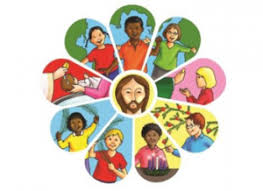 IntroductionThe following is intended as a guide for linking Relationship and Sex Education with Come and See. Some of these aspects might be covered in the EXPLORE section where the topic is being introduced, starting with the pupil’s own experience, and extending into the REVEAL and RESPOND sections. Some ideas may be used in the REVEAL process where the teaching is explicitly concerned with Scripture and the teaching of the Church. Some topics offer more explicit teaching to develop ideas about Relationship and Sex Education, some less so. Another way of using this section is when teaching Religious Education which occurs in other aspects of the curriculum e.g. Science, P.E, PSHE etc. Appendix 3Statutory Science CurriculumEarly Years Foundation Stage children learn about life cycles. Through on-going personal, social and emotional development they develop the skills to form relationships and think about relationships with others.In Key Stage 1 children learn:That animals, including humans, move, feed, grow and use their senses and reproduceTo recognise and compare the main external parts of the bodies of humansThat humans and animals can reproduce offspring and these grow into adultsTo recognise similarities and differences between themselves and othersTo treat others with sensitivityIn Key Stage 2 children learn:That the life processes common to humans and other animals including nutrition, growth and reproductionAbout the main stages of the human life cycleChair of GovernorsEmma HeywoodHeadteacherAnnette BirminghamDate adopted: 15.6.21Review Date: 15.6.23That families are important for children growing up because they can give love, security and stabilityEYFS: JIL 2020Year 1: JIL 2020Year 3: Families and friendshipsThe characteristics of healthy family life, commitment to each other, including in times of difficulty, protection and care for children and other family members, the importance of spending time together and sharing each other’s livesYear 1: Families and friendshipsYear 3: Families and friendshipsThat others’ families, either in school or in the wider world, sometimes look different from their family, but that they should respect those differences and know that other children’s families are also characterised by love and careYear 1: Families and friendshipsYear 3: Families and friendshipsYear 2: JIL 2020Year 6: JIL 2020That stable, caring relationships, which may be of different types, are at the heart of happy families, and are important for children’s security as they grow upYear 1: Families and friendshipsYear 3: Families and friendshipsYear 6: JIL 2020That marriage represents a formal and legally recognised commitment of two people to each other which is intended to be lifelongYear 6: JIL 2020Year 6: Families and friendshipsHow to recognise if family relationships are making them feel unhappy or unsafe, and how to seek help or advice from others if needed Year 1: Families and friendshipsYear 3: Families and friendshipsYear 5: Safe relationships Year 6: Safe relationships How important friendships are in making us feel happy and secure, and how people choose and make friendsYear 1: Safe relationships Year 2: Families and friendshipsYear 3: JIL 2020Year 5: Families and friendshipsThe characteristics of friendships, including mutual respect, truthfulness, trustworthiness, loyalty, kindness, generosity, trust, sharing interests and experiences and support with problems and difficultiesYear 2: Families and friendships Year 4: Families and friendshipsThat healthy friendships are positive and welcoming towards others, and do not make others feel lonely or excludedYear 2: Families and friendshipsYear 2: Belonging to a communityYear 4: Families and friendshipsThat most friendships have ups and downs, and that these can often be worked through so that the friendship is repaired or even strengthened, and that resorting to violence is never rightYear 3: JIL 2020Year 5: Families and friendshipsYear 6: Safe relationships How to recognise who to trust and who not to trust, how to judge when a friendship is making them feel unhappy or uncomfortable, managing conflict, how to manage these situations and how to seek help or advice from others, if neededYear 1: Safe relationships Year 5: Families and friendshipsYear 6: Safe relationshipsThe importance of respecting others, even when they are very different from them (for example, physically, in character, personality or backgrounds), or make different choices or have different preferences or beliefsYear 1: Respecting ourselves and others Year 3: Respecting ourselves and others Year 4: Respecting ourselves and others Year 4: JIL 2020Practical steps they can take in a range of different contexts to improve or support respectful relationshipsYear 2: Respecting ourselves and othersYear 3: Respecting ourselves and others The conventions of courtesy and mannersEYFS and throughout school – ongoing, links to school valuesThe importance of self-respect and how this links to their own happinessYear 3: Respecting ourselves and others Year 6: Respecting ourselves and othersThat in school and in wider society they can expect to be treated with respect by others, and that in turn they should show due respect to others, including those in positions of authorityYear 1: Belonging to a communityYear 4: JIL 2020Respecting ourselves and othersAbout different types of bullying (including cyberbullying), the impact of bullying, responsibilities of bystanders (primarily reporting bullying to an adult) and how to get helpYear 4: Safe relationships Year 6: Safe relationships What a stereotype is, and how stereotypes can be unfair, negative or destructiveYear 5: Media literacy and Digital resilienceYear 5: Money and work Year 6: Belonging to a community The importance of permission-seeking and giving in relationships with friends, peers and adultsYear 6: Safe relationships (consent) That people sometimes behave differently online, including by pretending to be someone they are notYear 4: Families and friendshipsThat the same principles apply to online relationships as to face-to face relationships, including the importance of respect for others online including when we are anonymousYear 4: Families and friendshipsThe rules and principles for keeping safe online, how to recognise risks, harmful content and contact, and how to report themYear 3: Safe relationships Year 4: Safe relationships How to critically consider their online friendships and sources of information including awareness of the risks associated with people they have never metYear 4: Safe relationships Year 6: Media literacy and digital resilience How information and data is shared and used onlineYear 1: Media literacy and Digital resilienceYear 5: Media literacy and Digital resilienceWhat sorts of boundaries are appropriate in friendships with peers and others (including in a digital context)Year 4: Safe relationships About the concept of privacy and the implications of it for both children and adults; including that it is not always right to keep secrets if they relate to being safeYear 1: Safe relationships Year 5: Safe relationshipsThat each person’s body belongs to them, and the differences between appropriate and inappropriate or unsafe physical, and other, contactYear 1: Safe relationships Year 2: Safe relationships Year 5: Safe relationshipsHow to respond safely and appropriately to adults they may encounter (in all contexts, including online) whom they do not knowYear 1: Safe relationships Year 5: Safe relationships How to recognise and report feelings of being unsafe or feeling bad about any adultYear 1: Safe relationships Year 2: Safe relationships Year 5: Safe relationshipsHow to ask for advice or help for themselves or others, and to keep trying until they are heard Year 1: Safe relationships Year 5: Safe relationshipsHow to report concerns or abuse, and the vocabulary and confidence needed to do soYear 1: Safe relationships Year 2: Safe relationships Year 5: Safe relationshipsWhere to get advice from e.g. family, school and/or other sourcesYear 1: Safe relationships Year 2: Safe relationships Year 5: Safe relationshipsThat mental wellbeing is a normal part of daily life, in the same way as physical healthYear 2: Physical health and mental wellbeing Year 6: Physical health and mental wellbeingThat there is a normal range of emotions (e.g. happiness, sadness, anger, fear, surprise, nervousness) and scale of emotions that all humans experience in relation to different experiences and situationsYear 3:  Physical health and Mental wellbeing.How to recognise and talk about their emotions, including having a varied vocabulary of words to use when talking about their own and others’ feelingsYear 3:  Physical health and Mental wellbeing.How to judge whether what they are feeling and how they are behaving is appropriate and proportionateYear 3:  Physical health and Mental wellbeing.The benefits of physical exercise, time outdoors, community participation, voluntary and service-based activity on mental wellbeing and happinessYear 1: Physical health and mental wellbeing Year 5: Physical health and mental wellbeingSimple self-care techniques, including the importance of rest, time spent with friends and family and the benefits of hobbies and interestsYear 5: Physical health and mental wellbeingYear 6: Physical health and mental wellbeingIsolation and loneliness can affect children and that it is very important for children to discuss their feelings with an adult and seek supportYear 5: Growing and changingYear 6: Physical health and mental wellbeingThat bullying (including cyberbullying) has a negative and often lasting impact on mental wellbeingYear 2: Safe relationships Year 3: Safe relationships Where and how to seek support (including recognising the triggers for seeking support), including whom in school they should speak to if they are worried about their own or someone else’s mental wellbeing or ability to control their emotions (including issues arising online)Year 3: Safe relationships Year 5: Growing and changing Year 6: Physical health and mental wellbeingIt is common for people to experience mental ill health. For many people who do, the problems can be resolved if the right support is made available, especially if accessed early enough Year 5: Growing and changingYear 6: Physical health and mental wellbeingThat for most people the internet is an integral part of life and has many benefitsYear 2: Media literacy and digital resilience Year 3: Media literacy and digital resilience Year 5: Media literacy and Digital resilienceYear 6: Media literacy and Digital resilienceAbout the benefits of rationing time spent online, the risks of excessive time spent on electronic devices and the impact of positive and negative content online on their own and others’ mental and physical wellbeingYear 2: Media literacy and digital resilienceYear 6: Physical health and mental wellbeing How to consider the effect of their online actions on others and know how to recognise and display respectful behaviour online and the importance of keeping personal information privateYear 3: Safe relationships Year 5: Safe relationships Year 6: Keeping safeWhy social media, some computer games and online gaming, for example, are age restrictedYear 3: Media literacy and digital resilience Year 6: Media literacy and Digital resilience and Keeping safeThat the internet can also be a negative place where online abuse, trolling, bullying and harassment can take place, which can have a negative impact on mental healthYear 3: Safe relationships Year 5: Respecting ourselves and othersYear 6: Media literacy and Digital resilienceYear 6: Physical health and mental wellbeingHow to be a discerning consumer of information online including understanding that information, including that from search engines, is ranked, selected and targetedYear 2: Media literacy and digital resilienceYear 3: Media literacy and digital resilience Year 5: Media literacy and Digital resilienceYear 6: Media literacy and Digital resilienceWhere and how to report concerns and get support with issues onlineYear 3: Safe relationships Year 4: Safe relationships Year 5: Media literacy and Digital resilienceYear 6: Media literacy and Digital resilienceThe characteristics and mental and physical benefits of an active lifestyleYear 1: Physical health and mental wellbeingYear 3: Physical health and mental wellbeingThe importance of building regular exercise into daily and weekly routines and how to achieve this; for example walking or cycling to school, a daily active mile or other forms of regular, vigorous exerciseYear 1: Physical health and mental wellbeingYear 3: Physical health and mental wellbeingThe risks associated with an inactive lifestyle (including obesity)Year 3: Physical health and mental wellbeingYear 4: Physical health and mental wellbeingHow and when to seek support including which adults to speak to in school if they are worried about their healthYear 2: Physical health and mental wellbeingYear 4: Physical health and mental wellbeingWhat constitutes a healthy diet (including understanding calories and other nutritional content)Year 1: Physical health and mental wellbeingDT in all year groups (food)The principles of planning and preparing a range of healthy mealsDT in all year groups (food)The characteristics of a poor diet and risks associated with unhealthy eating (including, for example, obesity and tooth decay) and other behaviours (e.g. the impact of alcohol on diet or health)Year 3: Physical health and mental wellbeingYear 4: Science – Animals Including HumansThe facts about legal and illegal harmful substances and associated risks, including smoking, alcohol use and drug-takingYear 4: Keeping Safe Year 6: Keeping safeHow to recognise early signs of physical illness, such as weight loss, or unexplained changes to the bodyYear 5: Physical health and mental wellbeingYear 6: Physical health and mental wellbeingAbout safe and unsafe exposure to the sun, and how to reduce the risk of sun damage, including skin cancerYear 1: Physical health and mental wellbeingYear 5: Physical health and mental wellbeingThe importance of sufficient good quality sleep for good health and that a lack of sleep can affect weight, mood and ability to learn Year 2: Physical health and mental wellbeingAbout dental health and the benefits of good oral hygiene and dental flossing, including regular check-ups at the dentist Year 2: Physical health and mental wellbeingYear 4: Science – Teeth and eatingYear 4: Physical health and mental wellbeingAbout personal hygiene and germs including bacteria, viruses, how They are spread and treated, and the importance of handwashing Year 1: Physical health and mental wellbeingYear 5: Physical health and mental wellbeingThe facts and science relating to allergies, immunisation and vaccination Year 2: Physical health and mental wellbeingYear 5: Physical health and mental wellbeingHow to make a clear and efficient call to emergency services if necessaryYear 2: Keeping safe Year 5: Keeping safe Concepts of basic first-aid, for example dealing with common injuries, including head injuriesYear 5: Keeping safe Year 6: Keeping safe Key facts about puberty and the changing adolescent body, particularly from age 9 through to age 11, including physical and emotional changesYear 5: JIL 2020Year 6: JIL 2020Year 5: Growing and changing Year 6: Growing and changing About menstrual wellbeing including the key facts about the menstrual cycleYear 5: JIL 2020Year 5: Growing and changingEARLY YEARSEARLY YEARSEARLY YEARSMYSELFGod knows and loves each oneEach one’s name is importantI am special and have a special nameI have a family nameEveryone is precious to GodWELCOMEBaptism a  welcome to God’s familyHow we are made to feel welcomeHow do we show others that they are welcomed?How is a baby welcomed into a familyBIRTHDAYLooking forward to Jesus’ birthdayWhy do we celebrate birthdays?What a birthday isWhat people do while they wait for a birthdaySome of the ways  birthdays are celebratedCELEBRATINGPeople celebrate in churchWhy is celebrating important?What is good  about celebrating together?What a celebration isDifferent elements of celebrationDifferent ways of celebratingGATHERINGThe parish family gathers to celebrate Eucharist Why do we gather together?How we gather as a church/parish familyWhat are the things that are better done together and whyThe importance of gathering GROWINGLooking forward to EasterThe ways in which we  grow That spring is a time when things begin to growThe ways in which  we can grow in love to be more like Jesus GOOD NEWSPassing on the Good News of JesusHow they and others feel when they have good news.The joy and happiness the good news bringsThat everyone has good news to shareFRIENDSFriends of Jesushow friends make us feel happy, comfortable and gladWhat breaks and mends friendships:  It is good to have  friendsHow we  can  change and say sorry and  forgive each other OUR WORLDGod’s wonderful world How wonderful our world is How we could make God’s world even more wonderfulWhat would happen if we did not look after our world?What we love about our world.What fills us with wonder about our world.Everyone shares God’s world.How we would feel if we did not work together to share God’s world.  YEAR 1YEAR 1YEAR 1FAMILIESGod’s love and care for every  family                                              How families show love and care for each other. God’s love and care for them and their families.How God shows love and care for individuals, families and all of creationBELONGINGBaptism an invitation to belong to God’s family            What it feels like to belongThe experience of belonging to their family and the Church family How babies are welcomed into the Church family.?Parents are blessed.WAITINGAdvent a time to look forward to ChristmasHow we feel when we are waitingWhy waiting can be difficult at timesOthers may help us as we waitWe can help others.SPECIAL PEOPLEPeople in the parish familySpecial people help usWhat makes a person special How we can love and serve each otherThere are people who do special jobs at Mass when the parish family gathersSome of ways in which these people helpMEALSMass; Jesus’ special mealWhat important for a  happy mealWhat makes a family meal special.Preparation   for a meal.How we love and serve JesusHow it is good to say thank you for our mealsCHANGELent  a time for changeHow the season change.The ways  we change and grow in love and kindness.How we can change and make a new start  in Lent.HOLIDAYS AND HOLYDAYSPentecost: the feast of the Holy SpiritWhy are holidays different from ordinary daysWhat makes holidays happy timesHow holidays are times to relax and do something different We should thank God for holidays and our wonderful worldBEING SORRY God helps us to choose wellMaking choices that help us feel happy.Making choices that make us feel unhappy.What helps us to make good choices.How  would it be if everyone followed Jesus’ new rule to ‘love one another’.Sometimes hard to say sorry and to forgive.It is good to say sorryThe end of the day is a good time to reflect on the choices made and to ask God’s forgiveness.NEIGHBOURSNeighbours share God’s world                 Who is our neighbour?What makes a good neighbourHow we can be a good neighbourWhat  happens if someone is not a good neighbourYEAR 2YEAR 2YEAR 2BEGINNINGS     God is present in every beginningHow  you  feel when you begin anything new Why some beginnings and easy and some are difficultHow we begin our day How each day is a new beginning.God cares for everyone. God being present in all new beginnings SIGNS & SYMBOLSSigns and symbols used  in BaptismThe meaning  and importance of some symbols in  life.The power of  symbols to convey meaning Some of the signs and symbols in daily life PREPARINGAdvent; preparing to celebrate ChristmasWhy is it necessary to prepare?What would happen if you didn’t prepare?How  you feel when you are preparing for special times? What is the best way to prepare for Jesus’ coming? BOOKSThe books used in ChurchThe importance of books in  our lives.The need for books  How books can help us THANKSGIVING   .Mass a special time for saying thank you to God for everything, especially JesusHow  you feel when you thank others  How you  feel when  you  are thankedWhy we thank God our Father How the parish family can spread the message of thanksgiving and peace.OPPORTUNITIESLent an opportunity  to start anew in order to celebrate Jesus’ new life How each day offers opportunities for good    What helps a person choose wellThe opportunity of Lent offers to make a new start.    SPREAD THE WORD Pentecost a time to spread the Good News The importance of messages in daily lifeThe responsibility of passing on messagesThe new life of JesusHow the  Holy Spirit helps Christians  Jesus has promised us new life RULESReasons for rules in the Christian familyThe importance for ourselves and  others of keeping rules. How rules are necessary  in  life How it is sometimes hard to say sorryHow it is sometimes hard to forgive othersThe good feeling when people make up  The difference between doing something accidentally and on purpose. The importance and helpfulness of examining your conscience every day.A sorry prayer TREASURESGod’s treasure; the worldWhat we treasureWhat treasures do we share?We are God’s treasureHow we thank God for the treasures of our world How we should treat the treasures of this earthYear 3 Year 3 Year 3 HOMES                God’s vision for every familyWhat makes a house a home What makes home a special place for youWhat makes a house a homeWhy is  family  important The respect of parents and children for  one another What do you like to do at home, on your own and as a familyWhat do people do for you at home, that makes you feel specialWhat  is sometimes difficult about sharing and being part of a group at homeGod’s dream for every family God is always therePROMISESThe meaning of  the  commitment and promises made at Baptism                                                                 What is good about being in a groupWhy  we  have rules The importance of making  promises How some promises are more difficult to keep than othersThe link between the promises made the consequences of actions following the promise.The role of parents and godparents  in bringing up the child in the FaithWhat it means to live a child of the LightVISITORSThe coming of JesusHow we welcome visitorsHow  we feel as a visitorThe importance of preparing for visitors.The joys and demands of visitorsJOURNEYSChristian family’s journey with JesusEach year has its special times and seasonsLife is a journeyWho is with you on the journeyWhat makes it gooddifficulties times in the life’s journeyWhat/who helps How we  help  one another on the journeyLISTENING & SHARINGJesus gives himself to us in a special wayThe cost of sharingThe joys of sharingThe importance of  listening well and sharing.                                                             The joys and difficulties of  listening and sharing How feelings affect  our  own and others desire to  listen and to share. GIVING ALLLent a time to remember Jesus’ total givingWhy people are brave and give themselves to othersThe demands of total giving  in terms of time and  giving up something you what to doHow people give themselves to othersThose in need and how we might help them. Lent  an opportunity for giving, growing in goodness.Jesus’ total givingENERGYGifts of the Holy SpiritThe energy of wind and of fire.The best use of power of wind and fire The inspiration of the Holy Spirit  The power and energy  of the Holy Spirit The prayer to the Holy Spirit The gifts of the Holy SpiritChristians can use the gifts of the Holy Spirit to help others.CHOICESThe importance of examination of conscienceThe meaning of choice and consequence The importance of making good choicesWhat helps in making good choicesConsequences of choicesWhat it means to examine your conscienceHow God is always forgiving SPECIAL PLACESSpecial places for Jesus and the Christian communityHow  places become special?What makes a place special?Special places for you and  your family?Why is our heart a special place? Keeping  our world a special place?Why do Christians want to keep the world a special pace?YEAR 4 YEAR 4 YEAR 4 PEOPLEThe family of God in Scripture The importance of familiesFamily relationshipsRespect for those who gave us life.CALLEDConfirmation a time to renew baptismal promises       Our response to being chosen What  it feels like to be chosenWhy it is difficult to make a response in some situationsGiving up something else when you are chosen.What help do you need   to chose The work of the Holy Spirit in our livesThe work of the Holy Spirit in  the lives of Christians What it is to live in the light of Christ The commitment of people who respond to the call of God GIFTGod’s gift of love & friendship in JesusWhat  you value most about the gift of friendship What  you offer others in your friendshipWhy  the gift of love and friendship is  importantThe joys and demands of  friendshipThe commitment required by the gift of love and friendship.COMMUNITYlife in the local Christian community: ministries in  the parishThe meaning of communityThe advantages of being part of a community? What helps to build up communityThe demands of being part of a community?Why  people give time and service in helping others in their communityThe  causes of  a breakdown of a community How the parish community celebrates together and supports one anotherGIVING & RECEIVINGLiving in communionYour experience  of  giving and receiving.The importance of giving and receiving?The joys and demands of giving and receiving? Why it is important to live in communionWays in which we live and grow in communion.How the Eucharist  challenges and enables living and growing in communion?                  SELF DISCIPLINECelebrating growth to new life   The experience of giving up something and be very disciplined for a good reason.How  to be  self disciplined How self-discipline helps people to grow and make the best use of their potentialLent; the opportunity   to make change and  to prepare  for Christ's Resurrection on Easter Sunday.NEW LIFETo hear & live the Easter messageWhat  you do when life is difficultThe experience of good news bringing life.  and happiness.  How the power of the Holy Spirit helps Christians todayBUILDING BRIDGESAdmitting wrong, being reconciled with God and one another.What makes friendships strongHow decisions about friendship are informed by beliefs and values.How friendships are   builtHow friendships   may be restored   when they have been broken Sin  and the importance of examining  of  your conscienceThe greatest commandment, love of God and othersThe meaning of contrition and of absolutionForgiveness of others GOD’S PEOPLEDifferent saints show people what God is like.What makes a person do extraordinary things? How ordinary people do extraordinary things.The qualities you admire in othersHow true happiness can be foundHow you can do extraordinary thingsYEAR 5YEAR 5YEAR 5OURSELVESCreated in the image and likeness of GodTalents and  qualities you admire in othersYour own  talents and qualities  and how you use them Identify qualities in anyone else How talents and qualities are developed.We are made in the likeness of GodWhat being unique means God’s love for usHow Christians are called to live in peace. How people are made in God’s image and likeness might  live LIFE CHOICES Marriage, commitment and serviceThe ingredients of a good friendshipWhat fidelity means and how it applies  to friendshipResponsibilities  friends have for  one anotherDifficulties and joys of friendshipsWhat is important for   friendship to thriveWhat  it feels like to have faithful friendJesus’  advice  about relationship?The importance of  fidelity, loyalty and commitment in maintaining a friendshipThe importance of commitment and  responsibility in relationships.What is means to be committed The work of Christian service The Sacrament of MarriageThe symbols of the promises and the  blessing of ringsAll are called to live in love and serviceHOPEAdvent; waiting in joyful hope for Jesus; the promised oneYour experience of waitingHow people wait in different ways, for different things.Why waiting is a mysteryHow   you can best use the time you spend waiting and what might help youWhat  you think about when you are waiting for something excitingHow you behave when you are waiting The difference between hope and expectWhy people wait with hopeThe coming of Jesus at the end of timeAdvent is a time of waiting hopefullyMISSIONContinuing Jesus’ mission in diocese. [ecumenism]The demands and joys  being dedicated in your missionDiscovering  your mission?What inspires people in their missionThe joys and demands of   engaging in a missionThe reasons why people what to help others. How people carry out Jesus’ mission today Jesus’ prayer for unityMEMORIAL SACRIFICEThe Eucharist; the living memorial of JesusWhy  memories  are importantHow it is possible to keep important memories aliveAbout sacrifice in daily lifeSACRIFICELent a time of giving in order to celebrate the sacrifice of JesusHow  you feel when you giveHow you feel when you refuse to give.The cost of  giving. How people decide whether or not to giveHow those decisions are informed by beliefs and valuesThe costs or rewards of giving can beThat Lent is a season of giving to prepare for the EasterTRANSFORMATIONCelebration of the Spirit’s transforming powerHow people can use the energy of their minds for the good of others.How people can use time and physical energy for the well being of others and why they should.How energy can transform How we can use our energy to transform ourselvesHow we can  use the  energy  from the earth’s resources  in a fair and sustainable way.How the power of the Holy Spirit helps Christians todayFREEDOM & RESPONSIBILITYCommandments enable Christians to be free & responsibleWhat freedom parents have a right toWhat freedom children have a right to.What is responsible and irresponsible behaviour.How rules can bring freedom How people know the boundaries that their personal freedom gives them.How freedom and responsibility are linked.How people’s perception of what their freedom allows may conflict with the expectation of others.How importance of  the Ten Commandments  for Christians today.How the Beatitudes show us a positive way of life.Jesus teaching on the greatest commandments, love of God and others.STEWARDSHIPThe Church is called to stewardship of CreationWhat  I really care aboutShowing  concern for what I care forThe meaning of stewardship Understanding the wonders of God’s creation  People are made in the image and likeness of GodChristians can be good stewards.The Christian’s responsibility to take care of, to be a steward of the earth The importance of ecology YEAR 6 YEAR 6 YEAR 6 LOVINGGod who never stops lovingWhat unconditional love meansHow love is shownHow you are  loved and cared for   What  members of your family do for each other How  you show love to others How people have inspired and influenced you to show unconditional love to othersWhat it means to be truly lovingHow  people show unconditional love to others  The  beliefs and values  which have inspired and influenced you to be loving?The scripture text that demonstrate God’s unconditional love for everyone even when times are hard. The challenge these passages present to Christians. The Beatitudes and their meaning for today. God’s unconditional love and what this means. By living in God’s way, as Jesus showed us, we can grow in love.VOCATION AND COMMITMENTThe vocation of priesthood and religious lifeWhat it means to be committed?Why people are committed? The implications of lack of commitment Whom shows commitmentHow commitment affects the level of job satisfactionResponding to the call of JesusOur mission in living out our baptismal vows EXPECTATIONSJesus born to show God to the worldThe expectations you have  of yourselfHaving high expectations of othersTrusting and believing  in one anotherWhat happens if you let people down or others let you down?Patience is important in expectationsThe difference between   wishing  and   expecting.The meaning of AdventSOURCESThe Bible, the special book for the Church     The kind of books  which are the most helpful Our lives are enriched by books.The wonder of books and how they  take a person beyond themselvesThe presence of God in the words of Scripture The care and reverence with which the Word of God is treatedUNITYEucharist enables people to live in communion.  Why friendships are importantThe most important value  in friendshipWhat helps a friendship to flourishThe kinds of behaviour that  break a friendshipThose affected when a friendship is brokenMending  broken friendships Becoming  one with Christ and one another in  Holy Communion The unity which Holy Communion bringsDEATH & NEW LIFECelebrating Jesus’ death and resurrectionThe affect of loss in everyday life The change it brought What remained the sameWhat is the best way to cope with lossHow  people cope with loss and deathHow  death brings new lifeLent, a time to remember the suffering and death of Jesus            WITNESSESThe Holy Spirit enables people  to become witnessesWhen to be a witness How  to be  a witness   Why it sometimes needs courage to be a witnessExamples of modern witnesses   The witness of a local charity,                                  HEALINGSacrament of the SickShowing compassion and care for those who are illOur attitude towards those people are ill in their mindsHelping, caring  and understanding  those with  a learning disability.What gives a person comfort when they are very illWhy   people give time and commitment to  caring for othersWhy  we care for the sickThe Sacrament of Anointing brings comfort to those who are sickThe Christian responsibility  for caring for  these in  needCOMMON GOOD Work of  Christians for the good of all How  we build a fair and just worldThe difference between fairness and justice, unfairness and injusticeHelping  to promote the dignity and common good of one anotherBeatitudes; a guide from Jesus about how to live life.The ways  we can act justly, love tenderly and walk humbly with GodHow Christians can work for the common good Something about Catholic Social Teaching